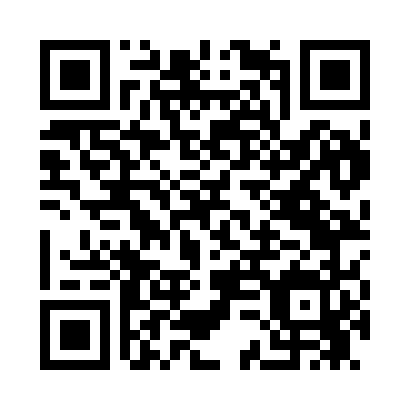 Prayer times for Leich Ford, Missouri, USAMon 1 Jul 2024 - Wed 31 Jul 2024High Latitude Method: Angle Based RulePrayer Calculation Method: Islamic Society of North AmericaAsar Calculation Method: ShafiPrayer times provided by https://www.salahtimes.comDateDayFajrSunriseDhuhrAsrMaghribIsha1Mon4:095:441:115:098:3810:142Tue4:095:451:125:098:3810:143Wed4:105:451:125:098:3810:134Thu4:115:461:125:098:3810:135Fri4:125:461:125:098:3810:126Sat4:125:471:125:098:3710:127Sun4:135:481:125:098:3710:118Mon4:145:481:135:098:3710:119Tue4:155:491:135:098:3610:1010Wed4:165:491:135:108:3610:0911Thu4:175:501:135:108:3510:0912Fri4:185:511:135:108:3510:0813Sat4:195:521:135:108:3510:0714Sun4:205:521:135:108:3410:0615Mon4:215:531:135:098:3310:0516Tue4:225:541:145:098:3310:0417Wed4:235:551:145:098:3210:0418Thu4:245:551:145:098:3210:0319Fri4:255:561:145:098:3110:0120Sat4:275:571:145:098:3010:0021Sun4:285:581:145:098:299:5922Mon4:295:591:145:098:299:5823Tue4:306:001:145:098:289:5724Wed4:316:001:145:088:279:5625Thu4:326:011:145:088:269:5526Fri4:346:021:145:088:259:5327Sat4:356:031:145:088:249:5228Sun4:366:041:145:088:239:5129Mon4:376:051:145:078:229:5030Tue4:396:061:145:078:219:4831Wed4:406:071:145:078:209:47